Temat: A może zostanę piekarzem?Data: 07.05.2020Cele:-- dziecko ustala kolejność zdarzeń w historyjce obrazkowej;– dziecko  poznaje zawód piekarza.Zawód Policjanta już Wam dobrze znany – widziałam zdjęcia, są SUPER!! Dzisiaj poznacie zawód, który bardzo ciężko pracuje. Dzięki niemu, codziennie na śniadanie zjadacie chlebek oraz bułeczki.Zapraszam do zajęć:Zadanie 1. „Mało nas do pieczenia chleba”Wysłuchaj piosenki i pobaw się w piekarza, który poszukuje osoby do pomocy : https://www.youtube.com/watch?v=YC-pDKWLRKwA teraz możesz poćwiczyć: https://www.youtube.com/watch?v=hW2DDGX7TccZadanie 2. „Atrybuty piekarza”Jak się już domyślasz po pierwszym zadaniu, dzisiaj poznasz zawód Piekarza. Jest to osoba, która pracuje w piekarni i piecze pieczywo takie jak: chleb, bułki, rogale. Spójrz na ilustrację i zobacz z czym się kojarzy piekarz i jak jest ubrany: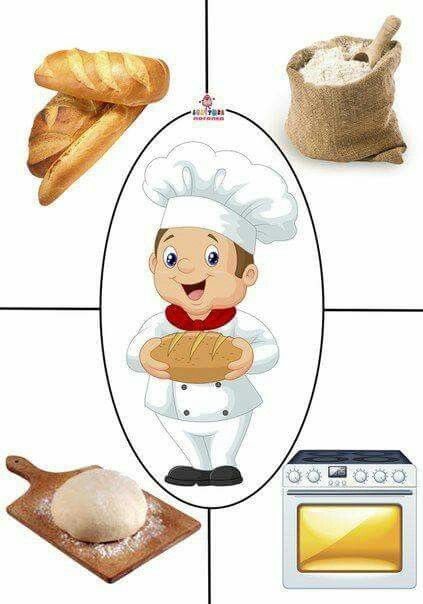 Zadanie 3.  „W piekarni”Poniżej znajdują się ilustracje przedstawiające historyjkę, w której Piekarz piecze chleb. Ułóż ilustracje w odpowiedniej kolejności i naklej na kartkę. Powodzenia!Najpierw wytnij ilustracje 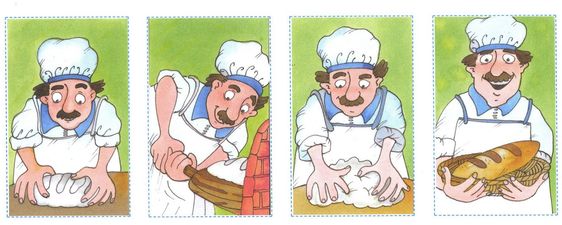 Opowiedz kolejność zdarzeń. Co robi Piekarz?Zadanie 4. „Czapka piekarza”Prawdziwy Piekarz ma swoja czapkę. Wykonaj czapkę Piekarza i zabierz mamę do kuchni. Może wyczarujecie wspólnie pyszne bułeczki?! Miłej zabawy!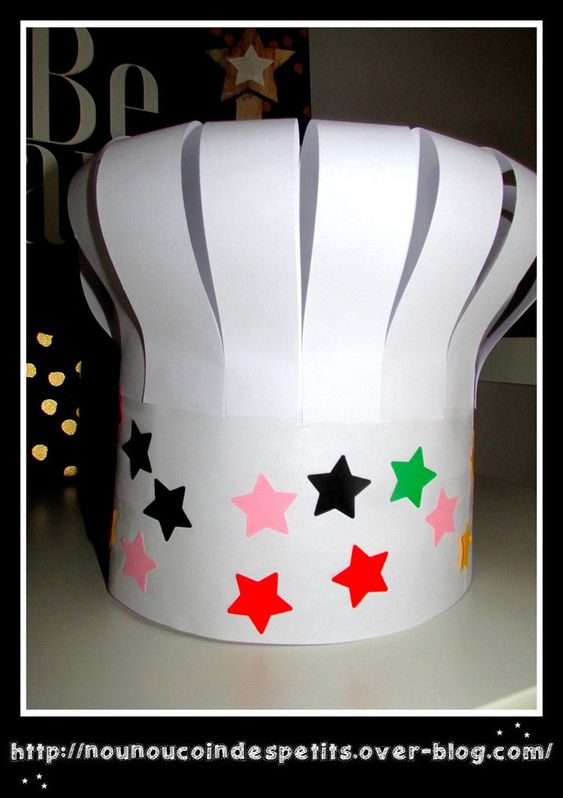 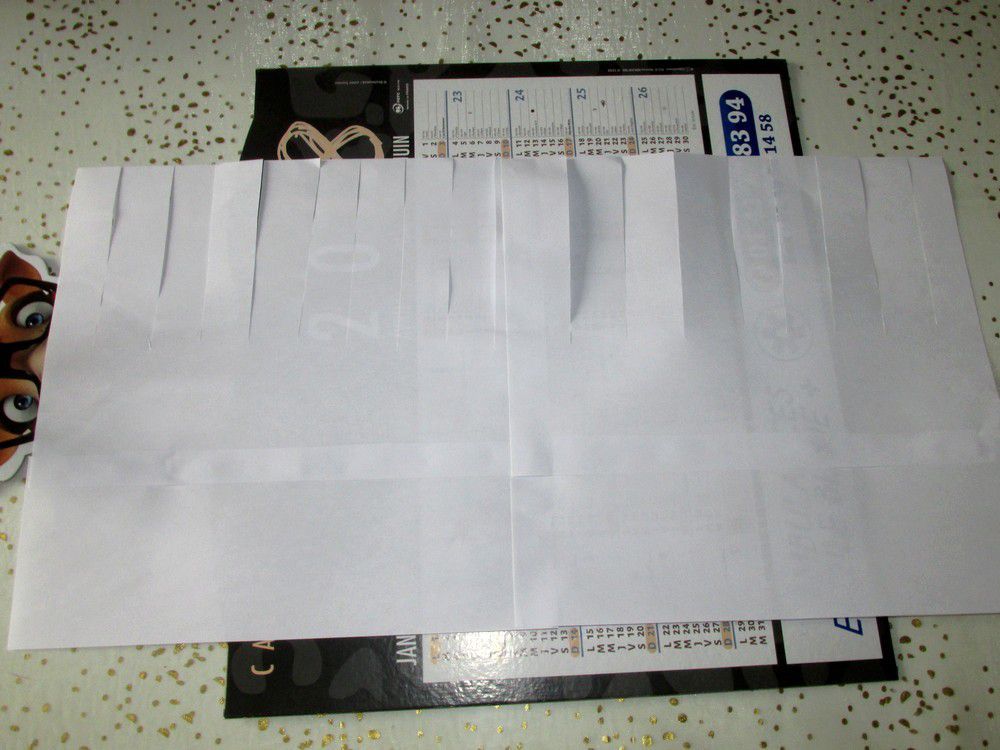 Miłego dnia!!Źródła: DZIECIAKI W AKCJI, 3-latki, Plan pracy wychowawczo-dydaktycznej; Michalina Latko, Magdalena Pozorska. ©Nowa Era Sp. z o.o., 2019      https://pl.pinterest.com/pin/683139837216969409/https://pl.pinterest.com/pin/683139837216969385/http://nounoucoindespetits.over-blog.com/2019/02/chandeleur-la-toque-du-petit-cuisinier.html